Attachment 1: Participant SurveyThis attachment includes screenshots for each part of the participant survey. The same survey will be used in the evaluation of STEP-UP and DSRTP. However, the name of the program in each question will reflect the program in which the respondent participated. 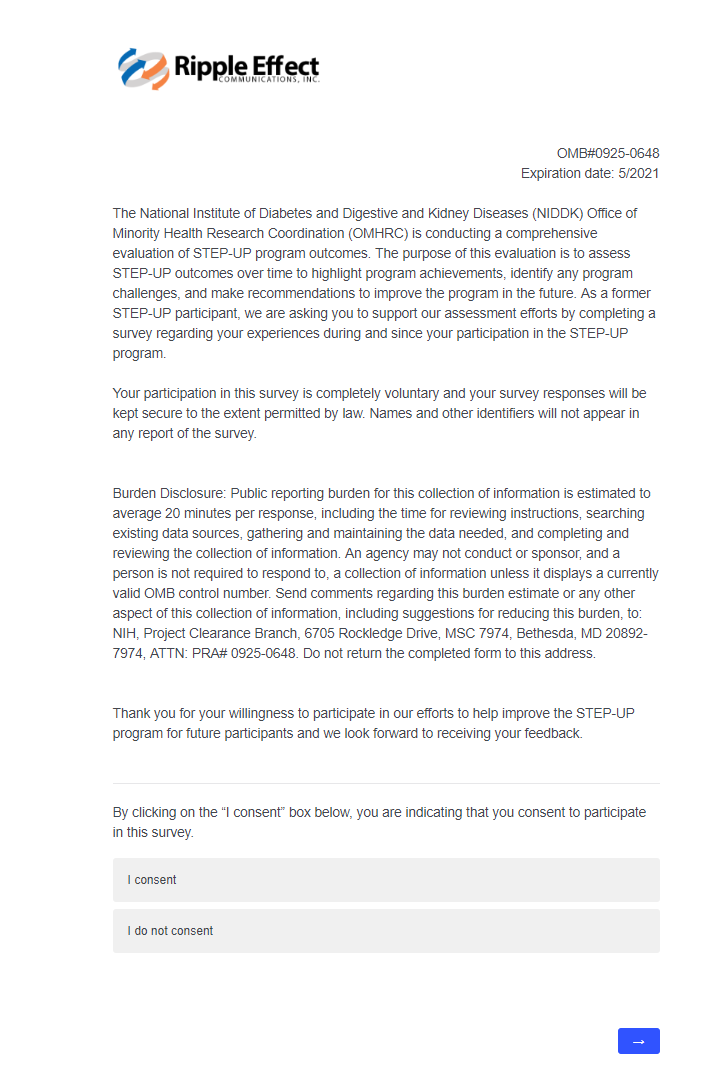 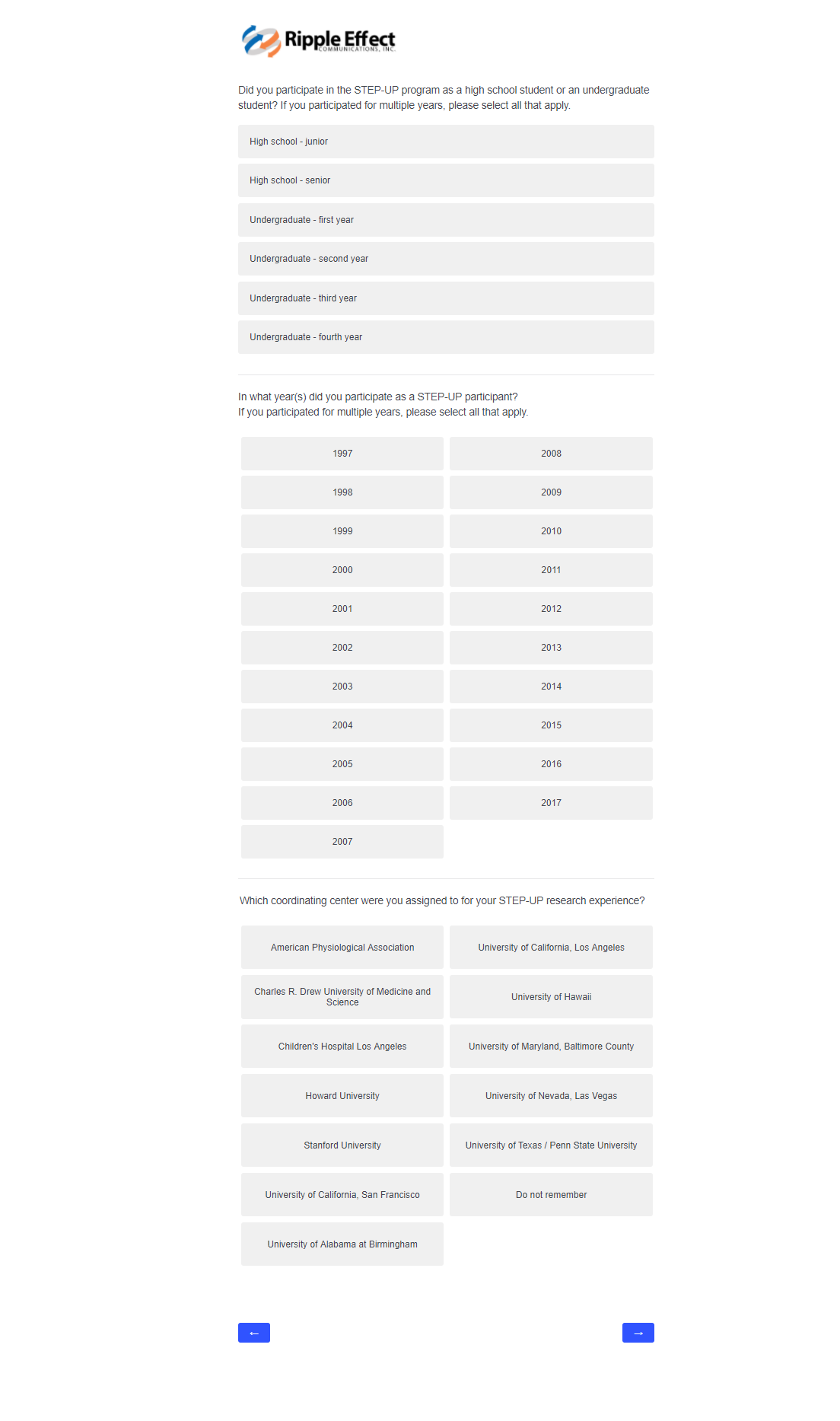 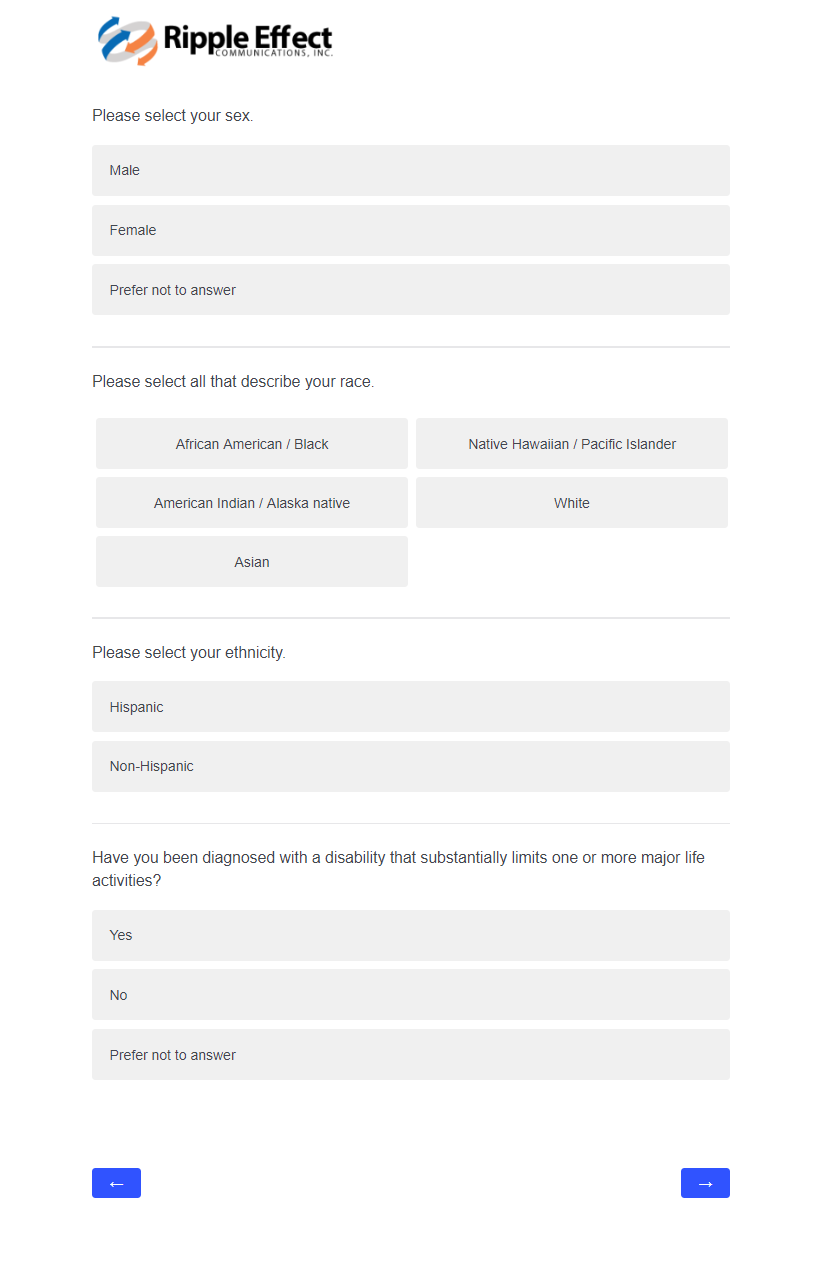 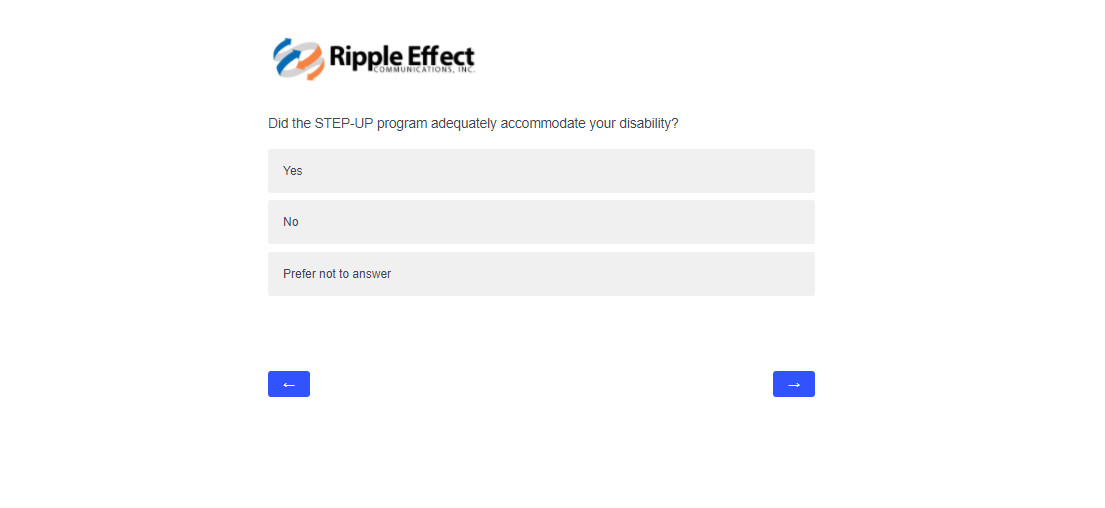 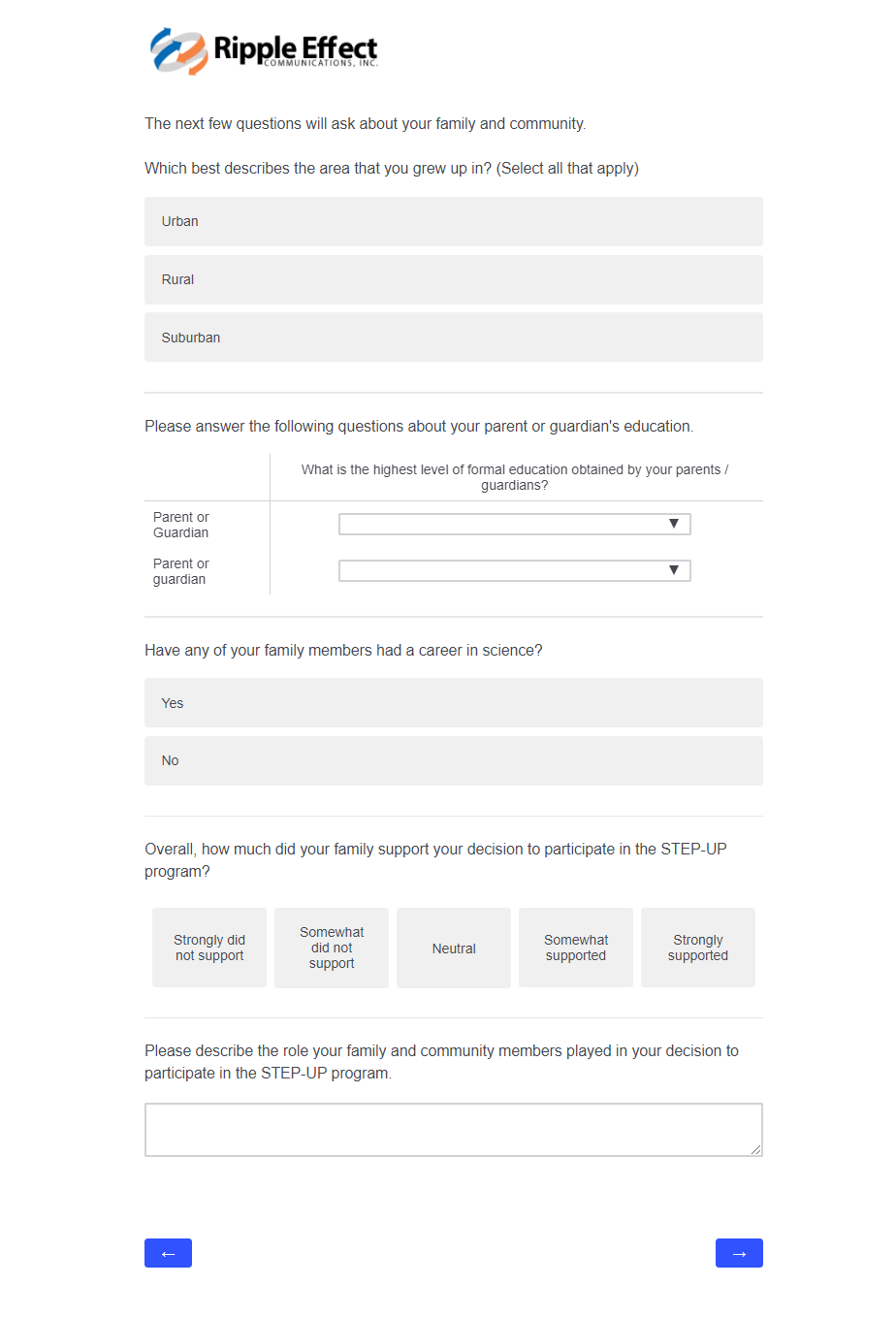 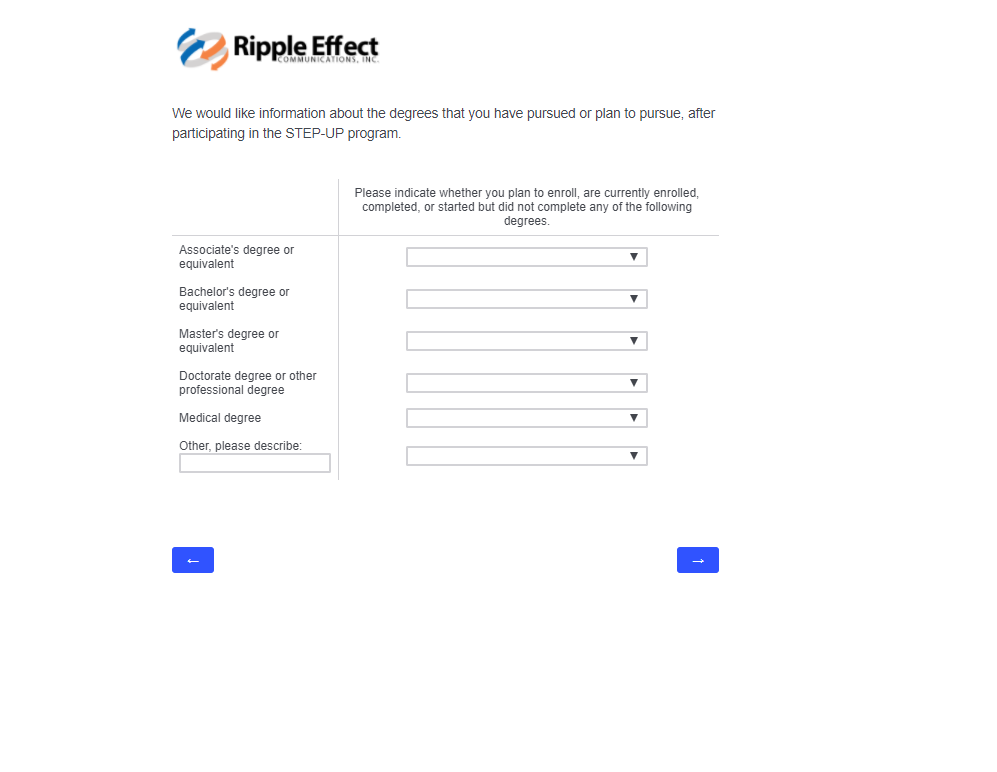 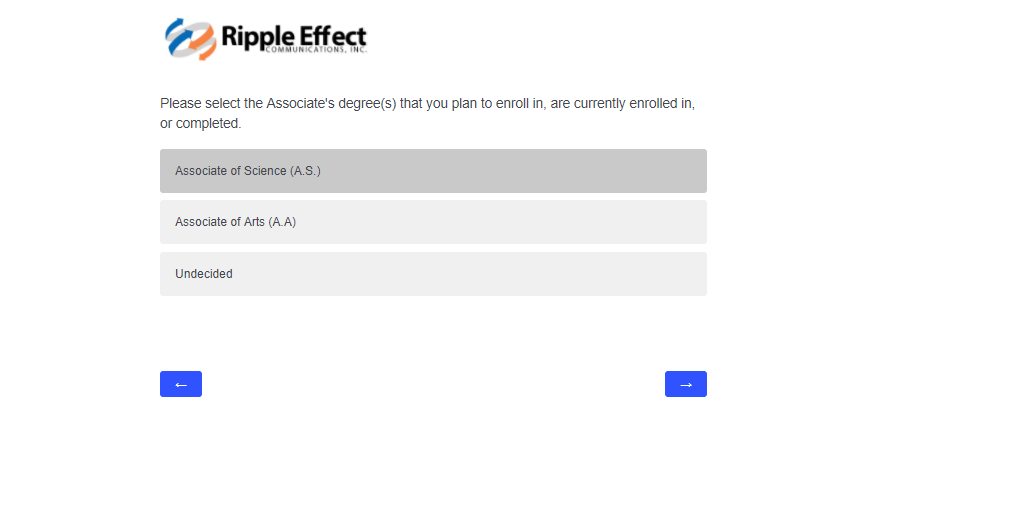 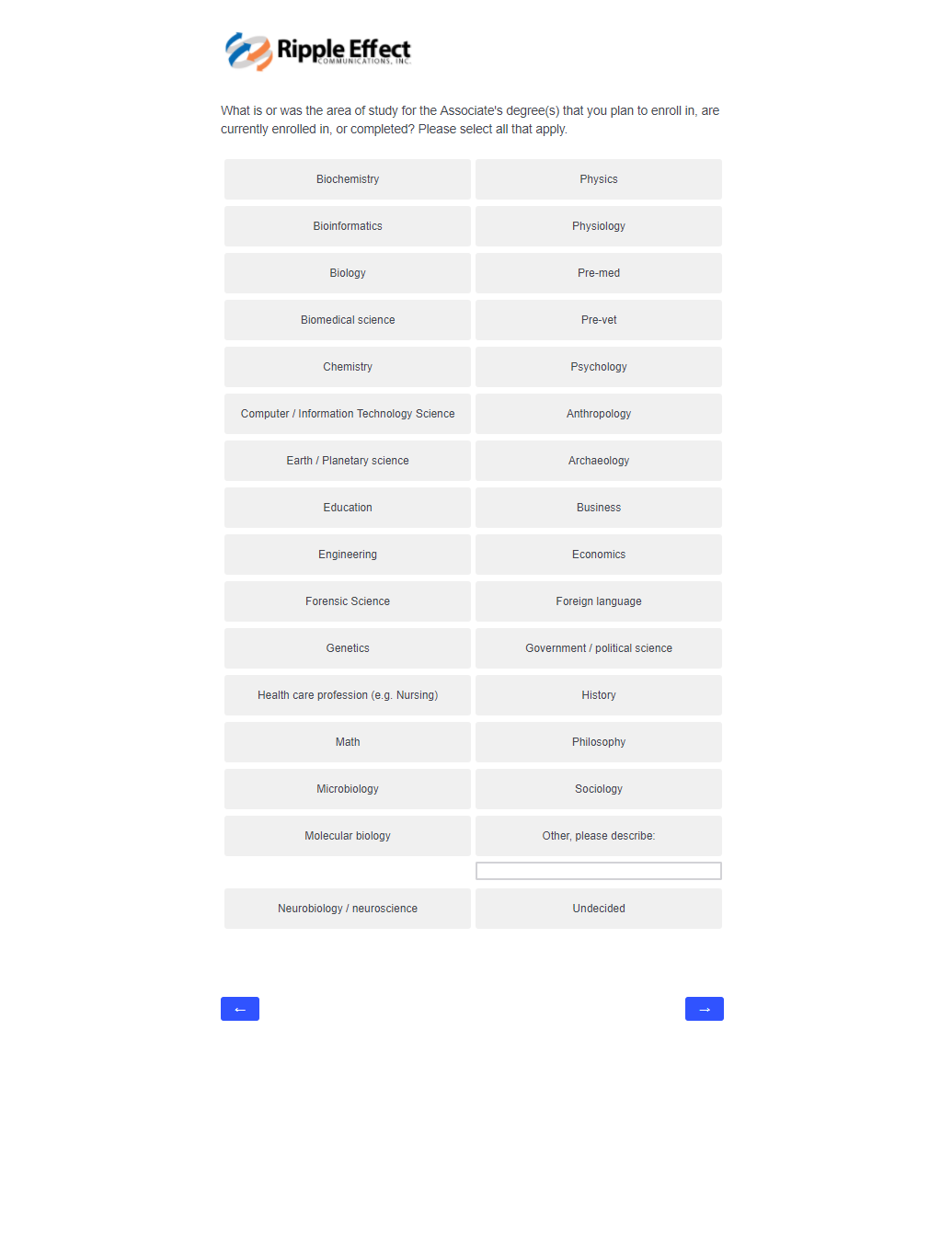 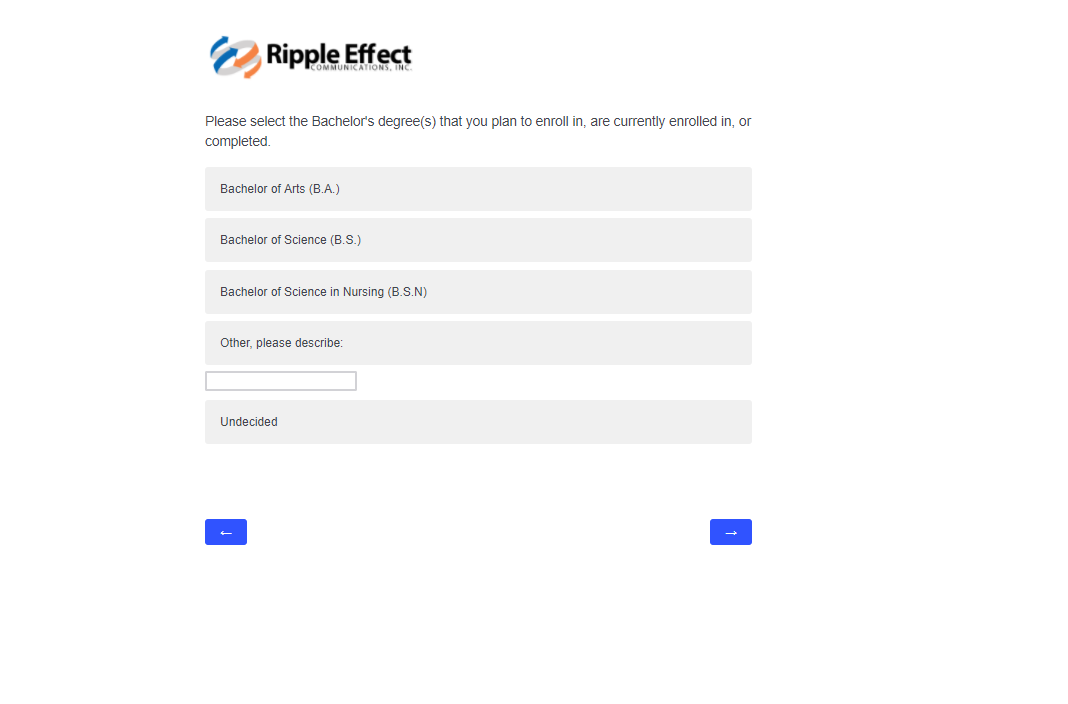 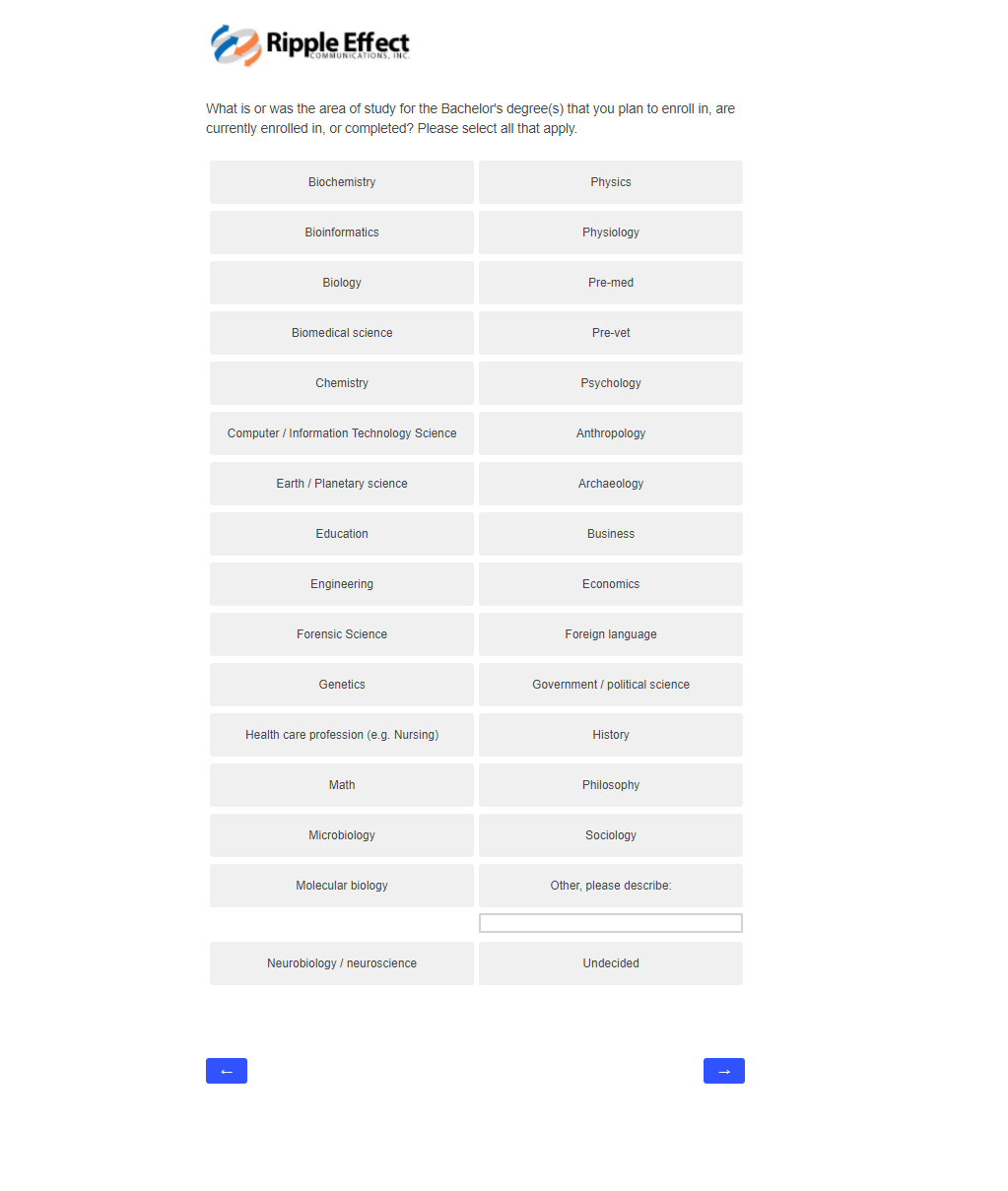 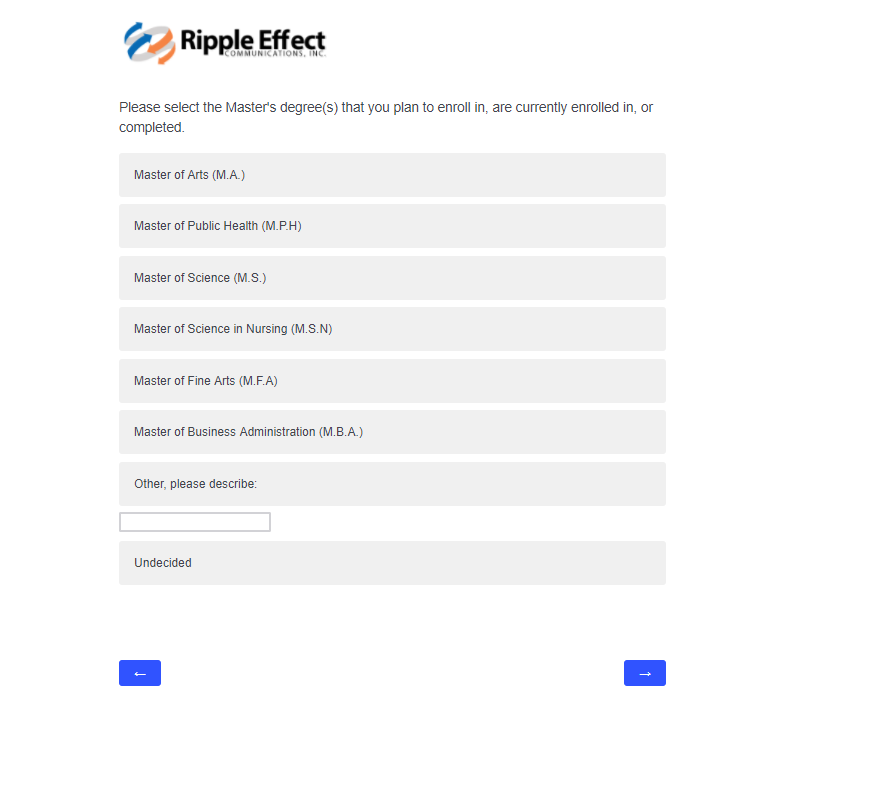 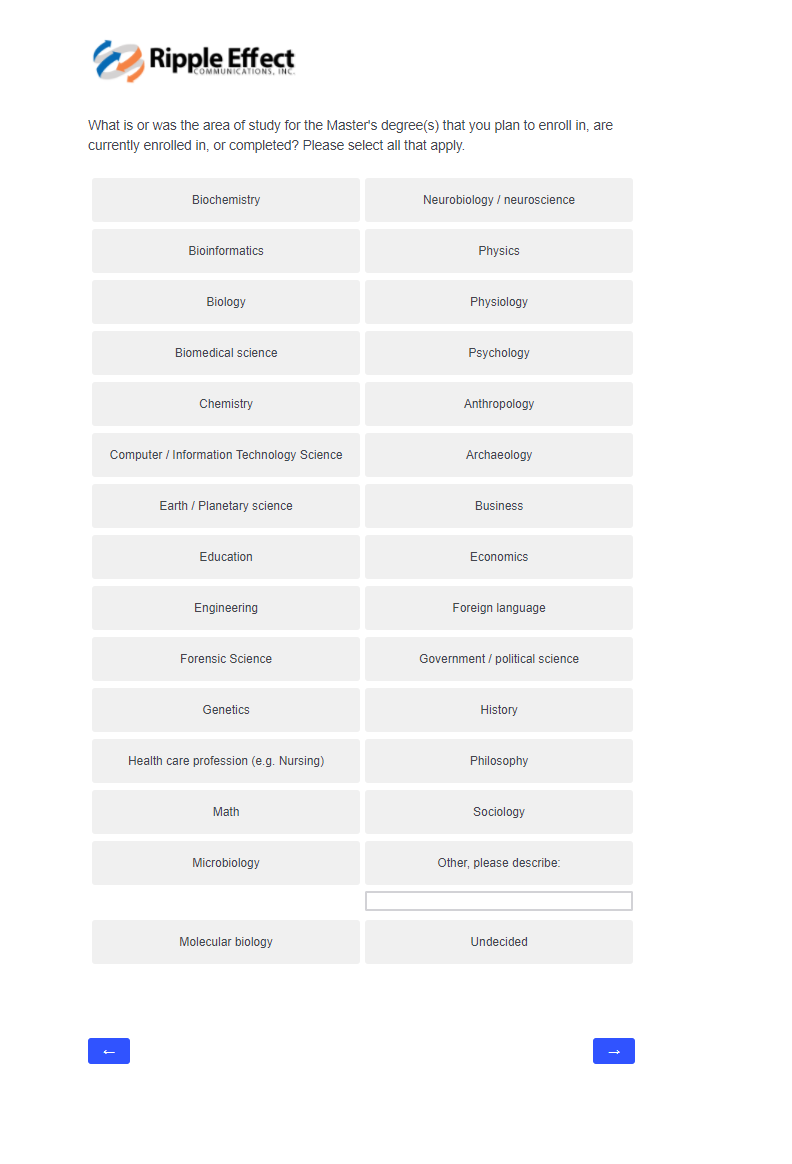 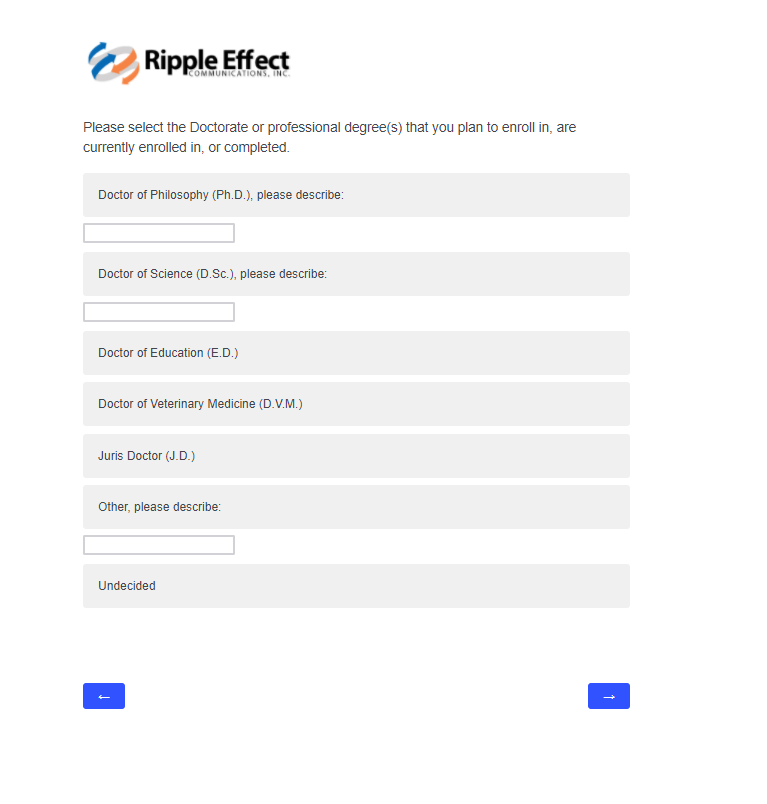 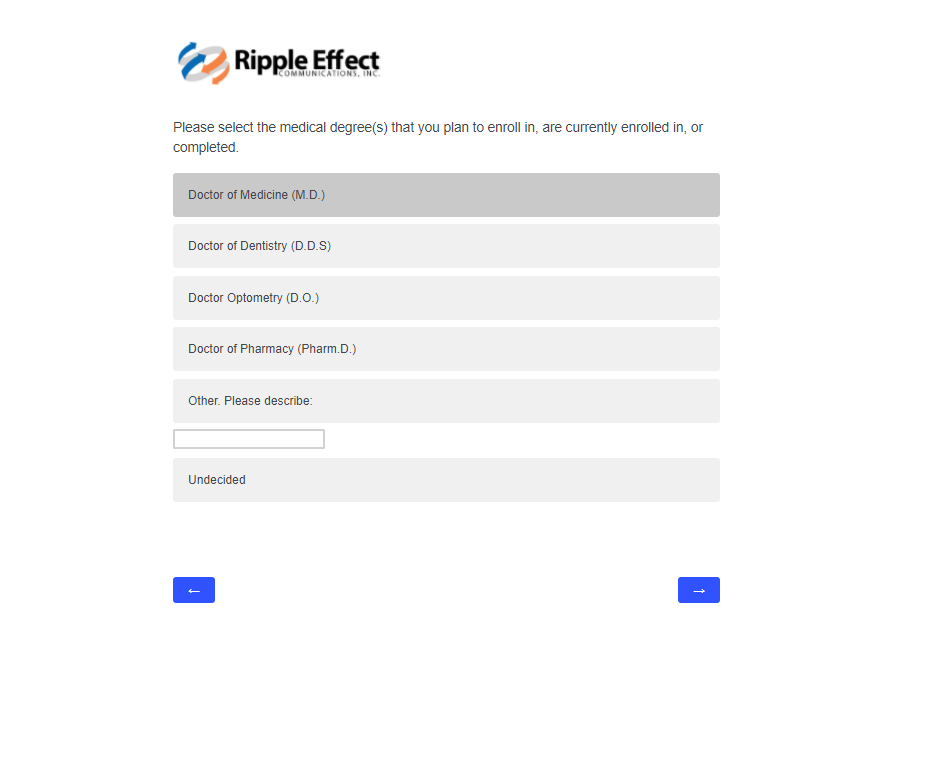 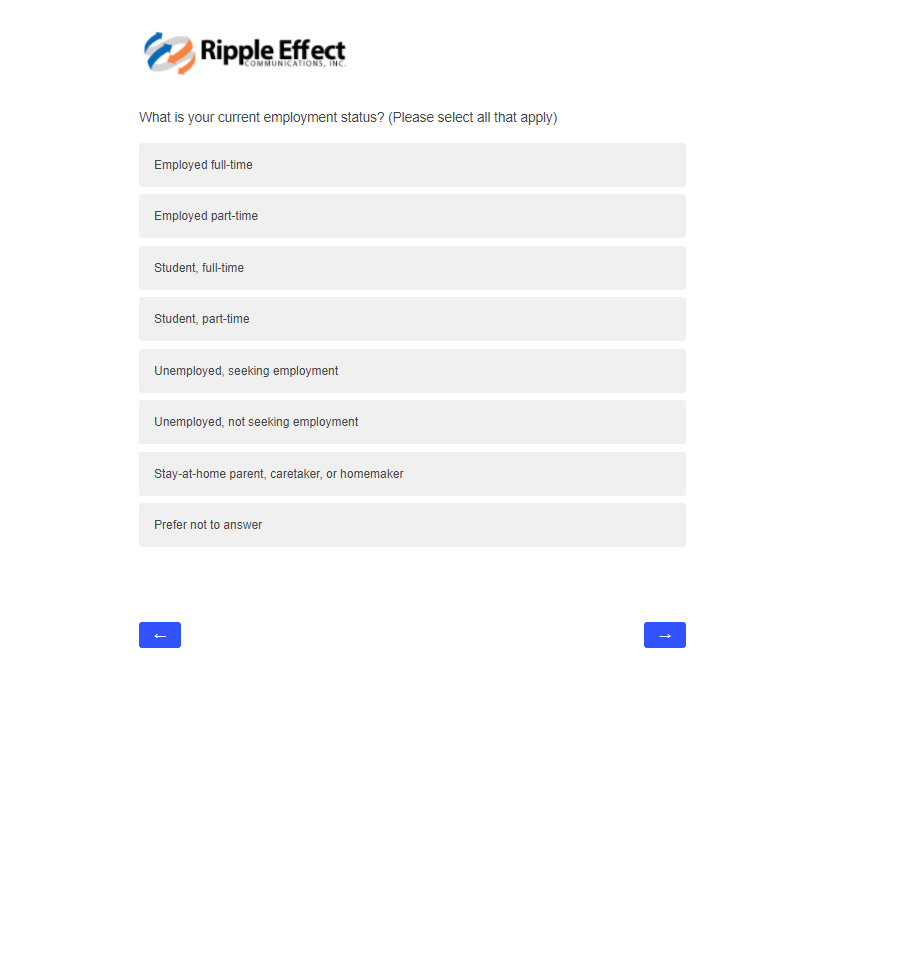 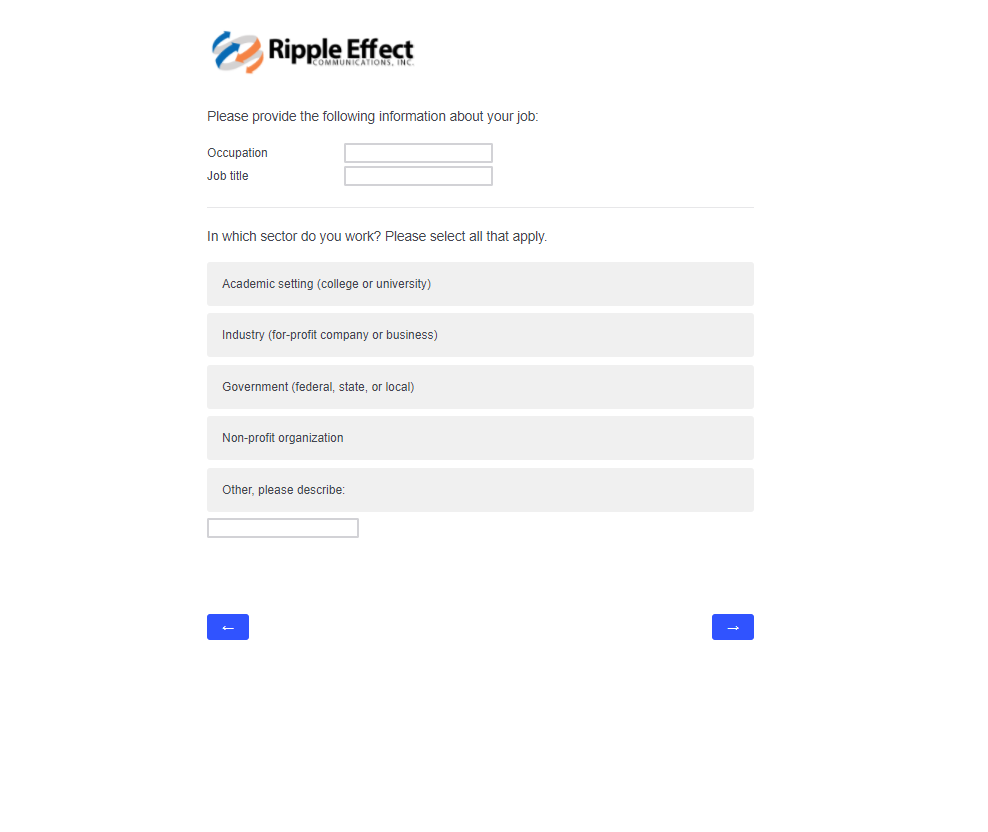 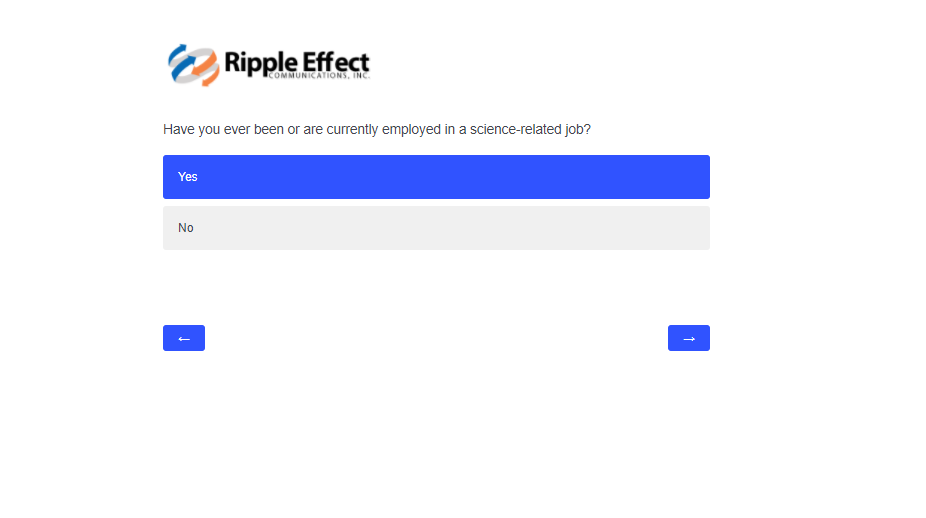 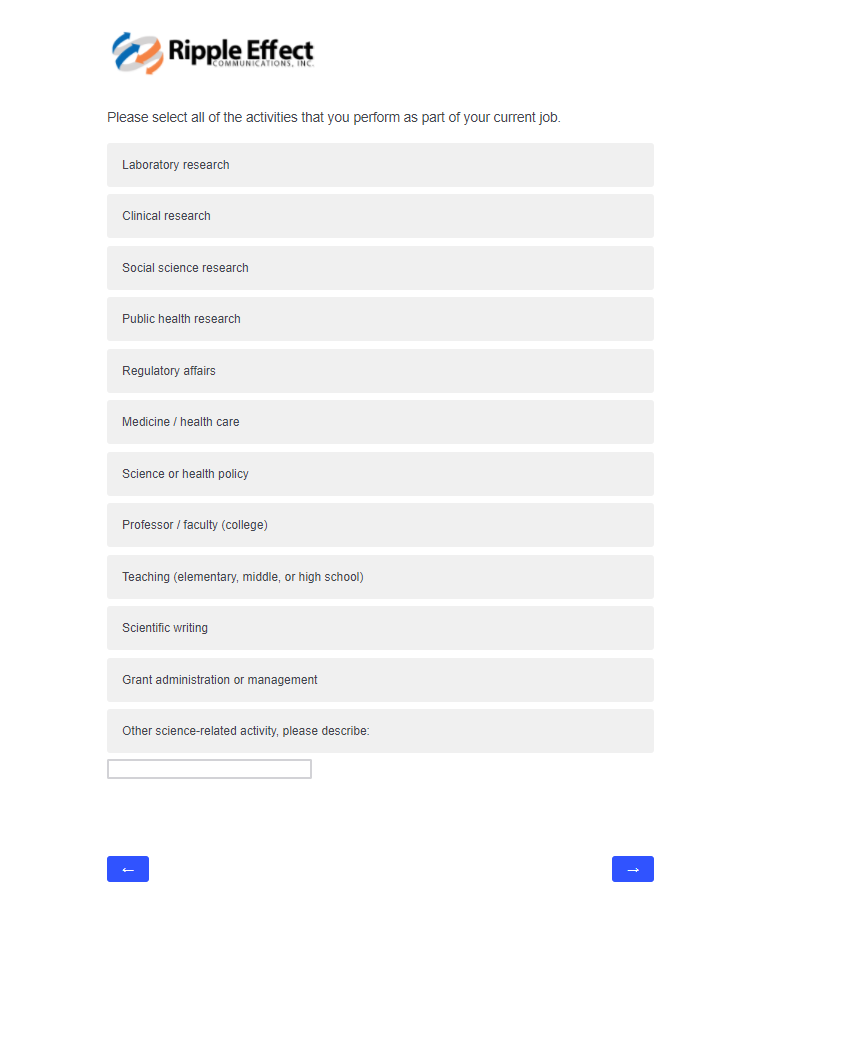 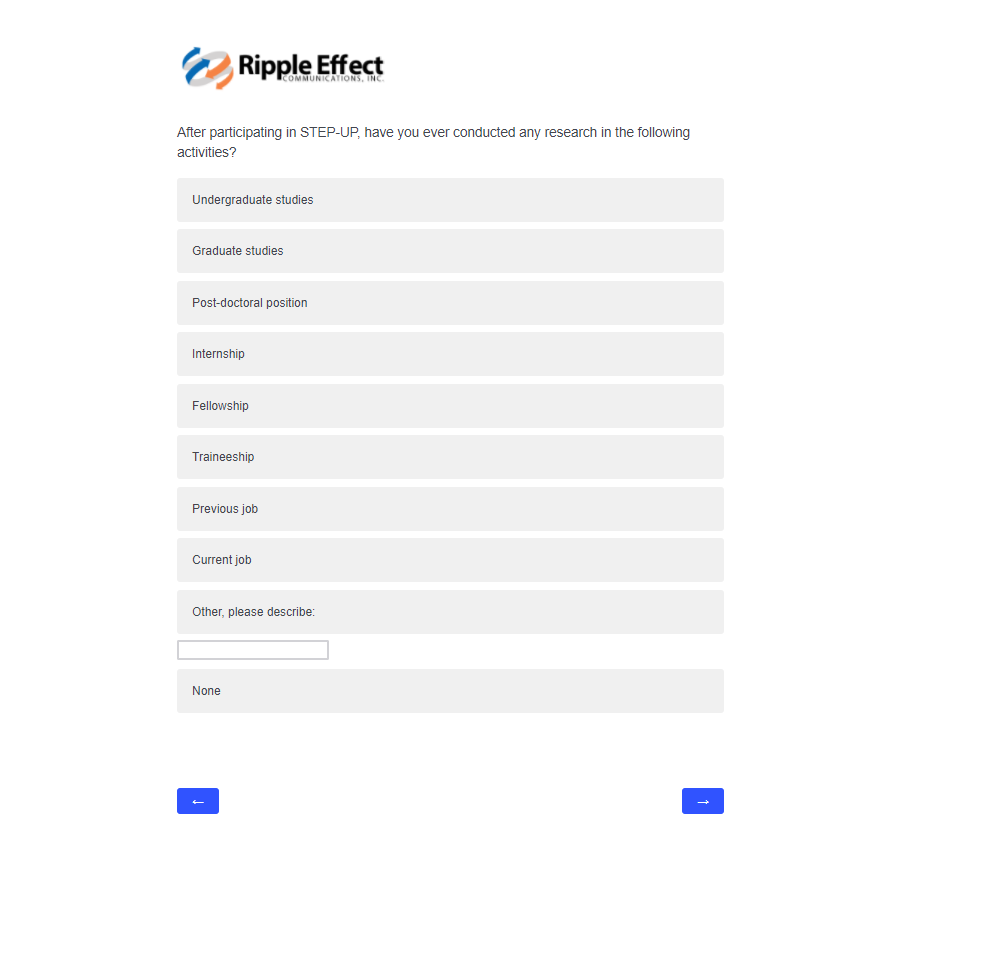 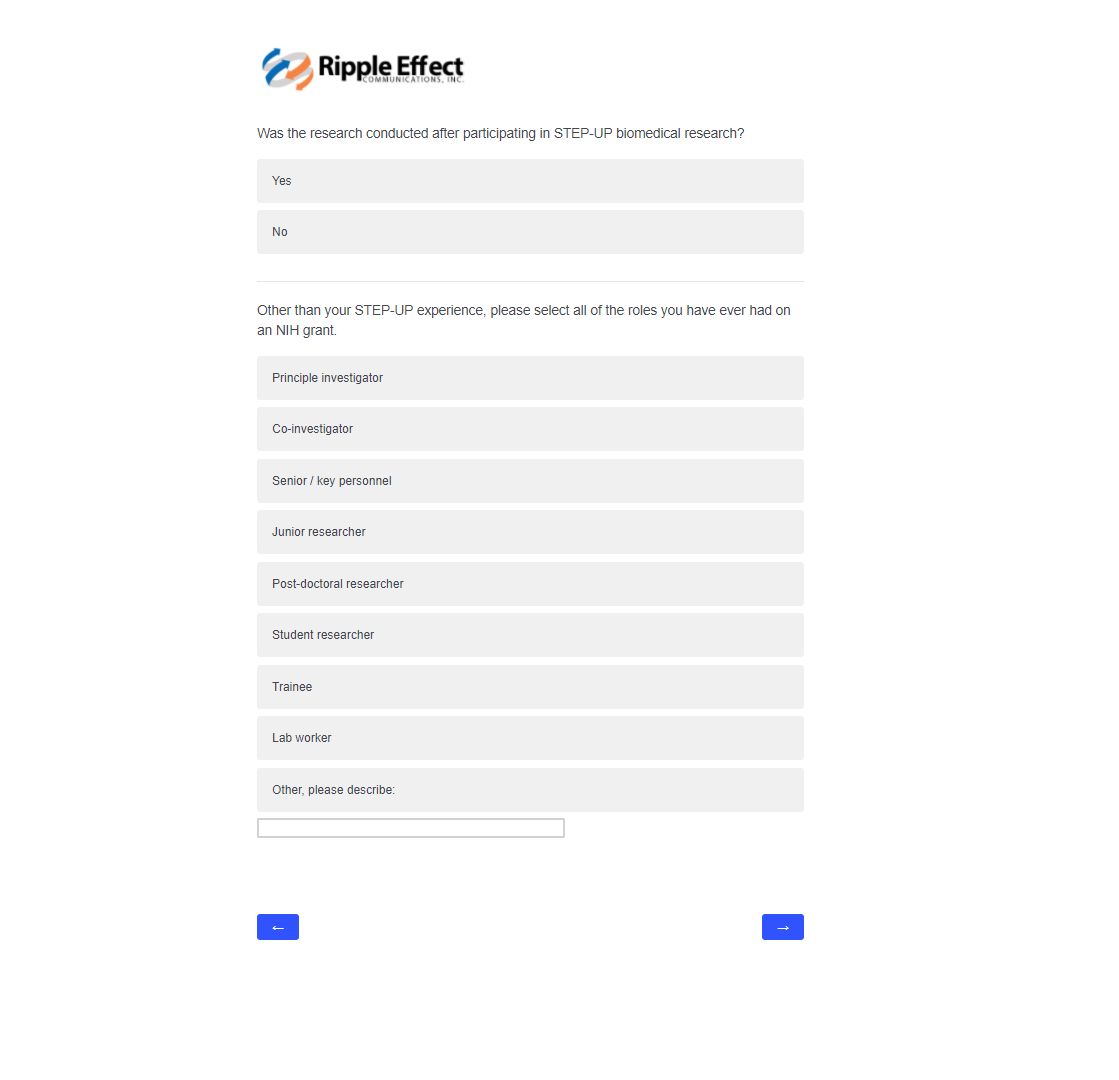 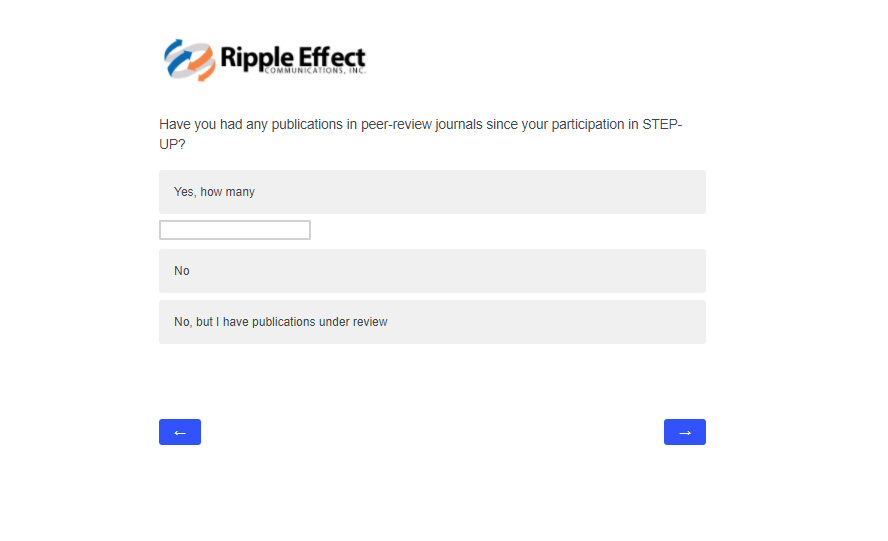 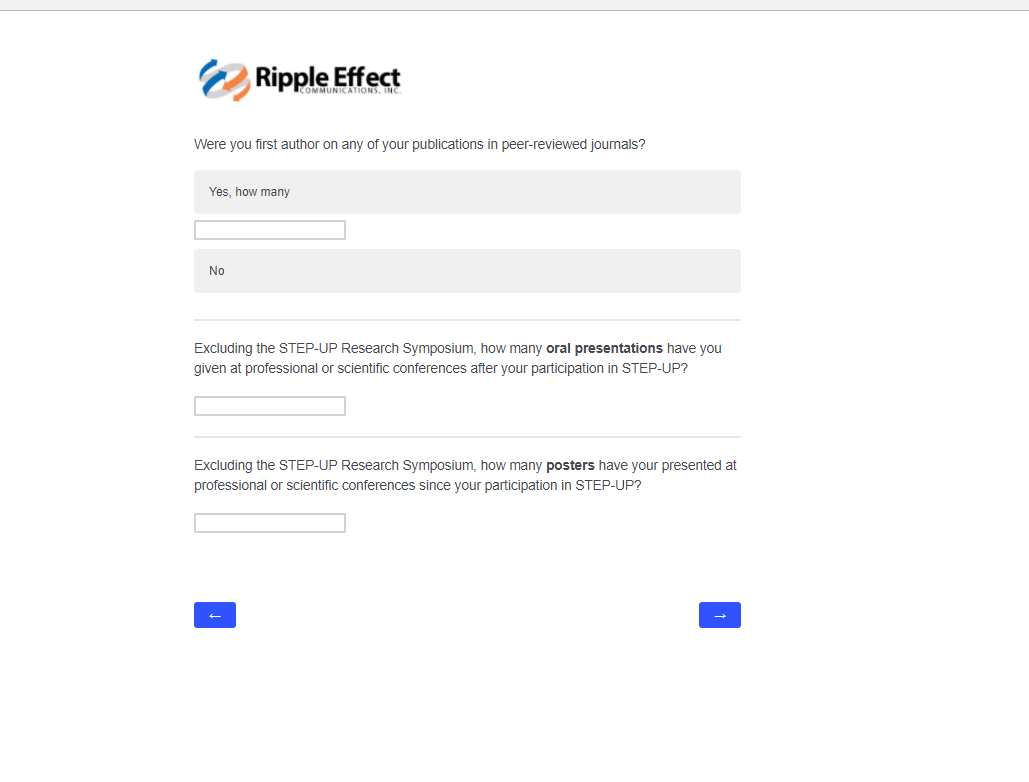 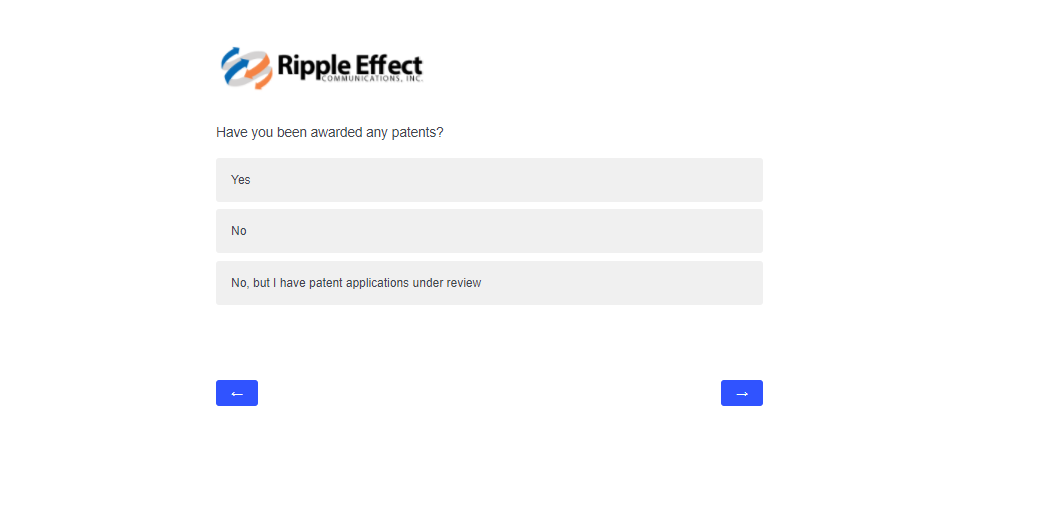 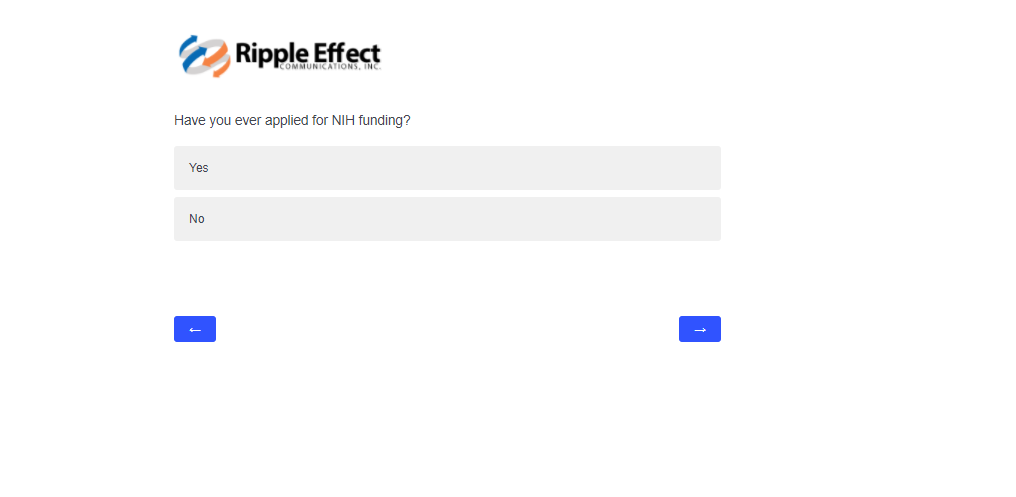 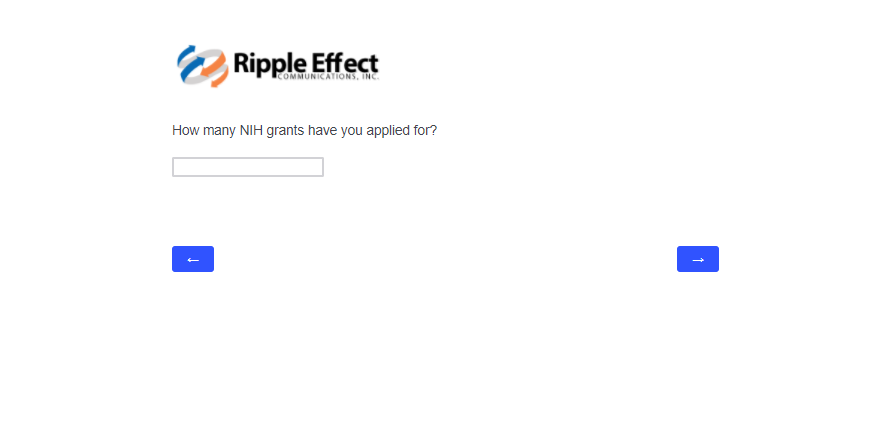 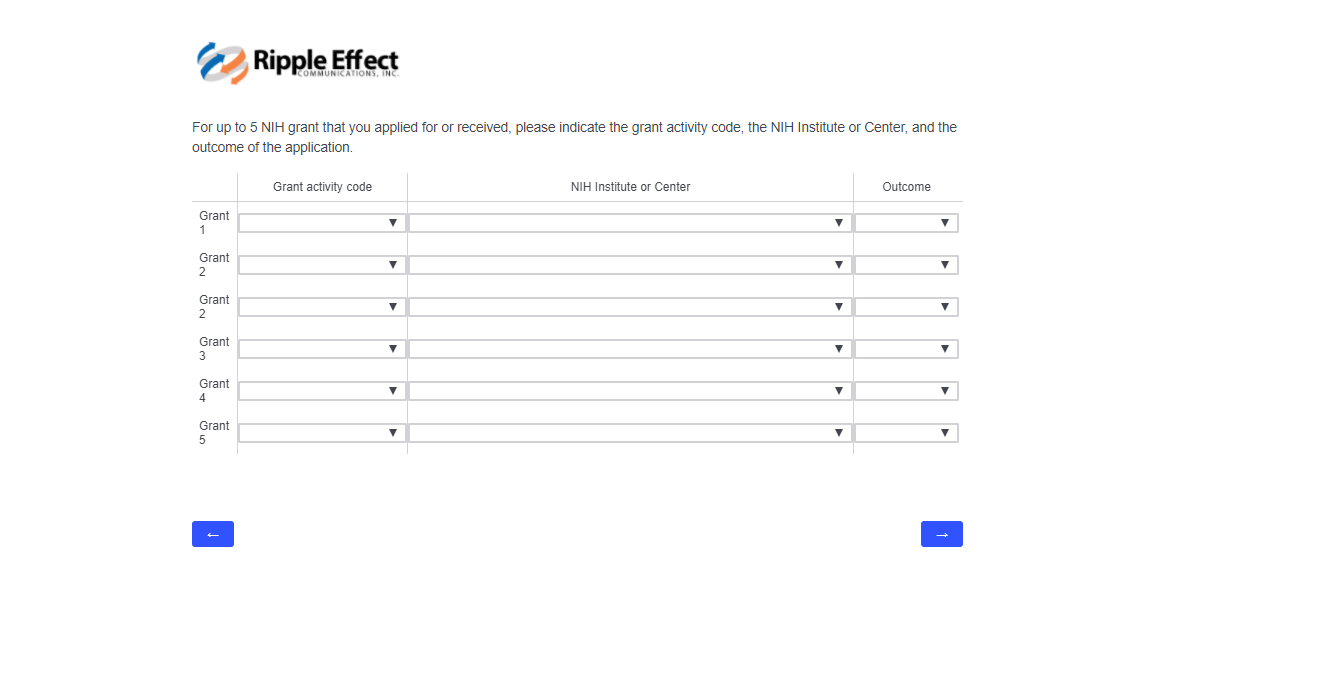 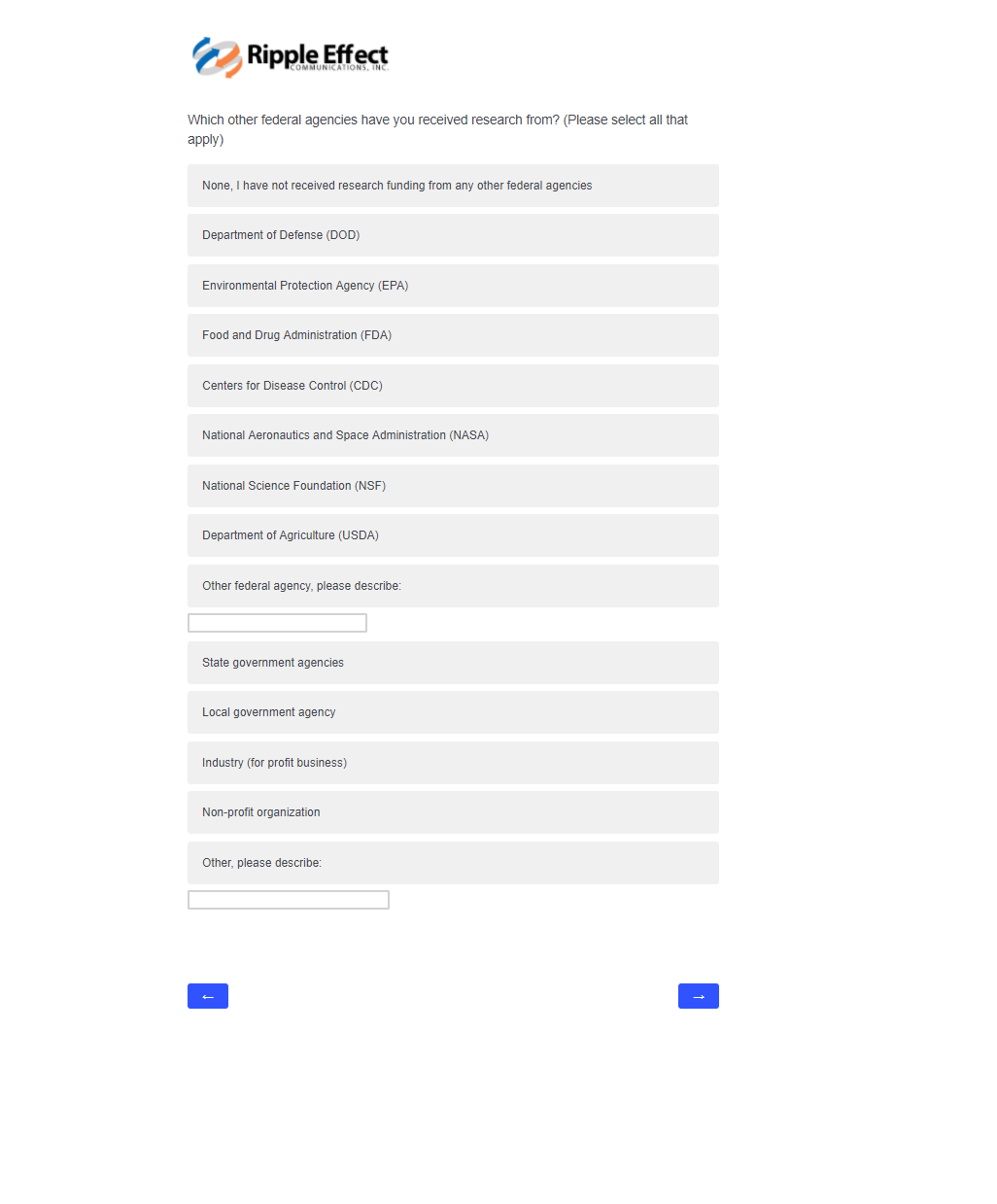 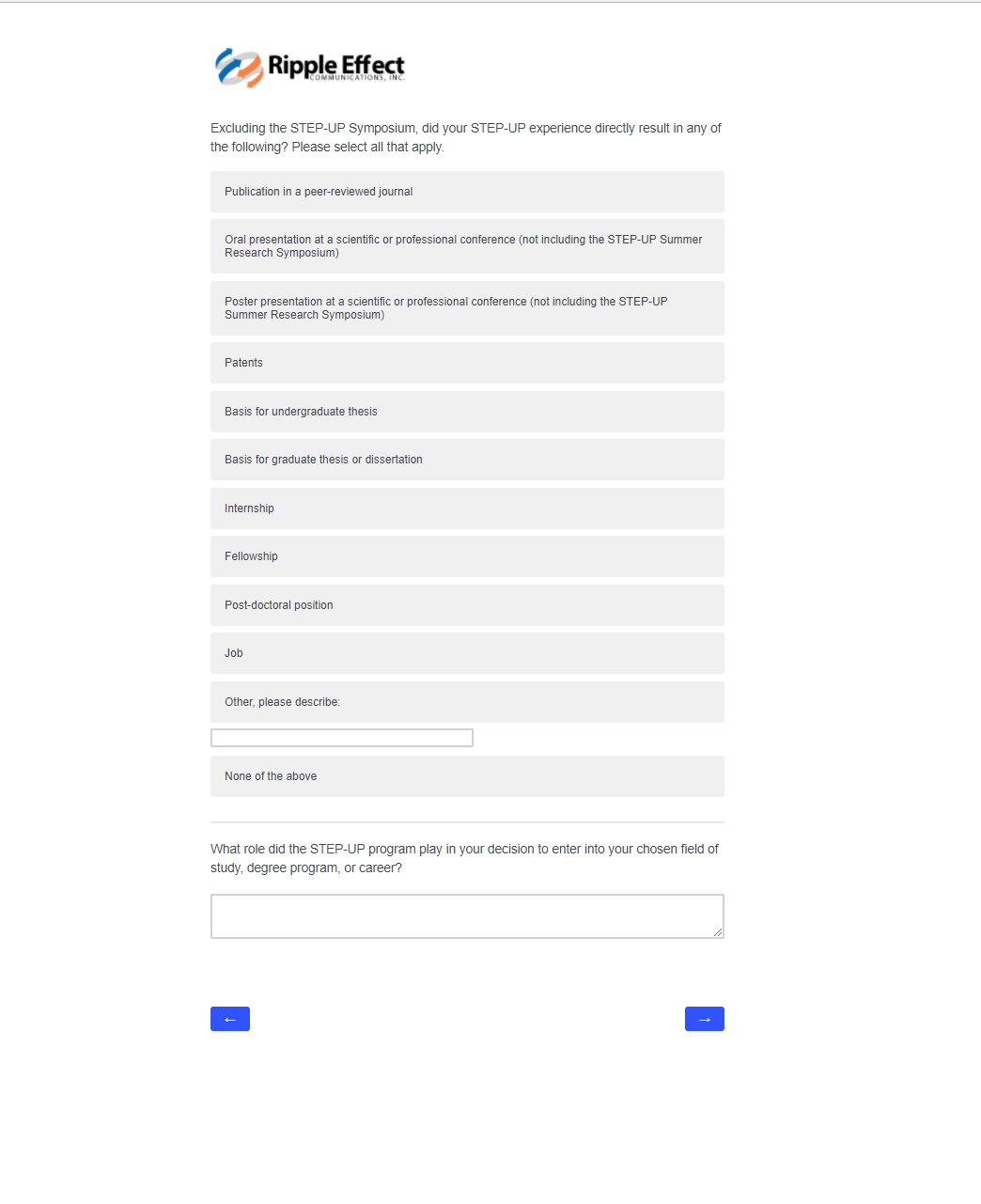 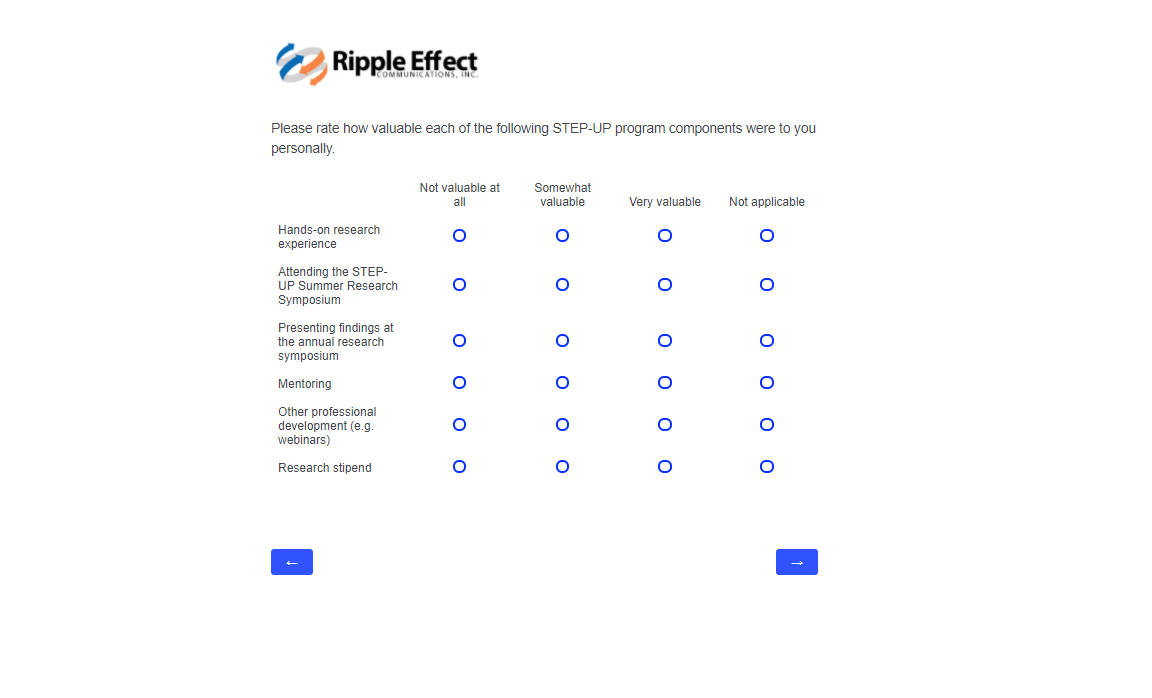 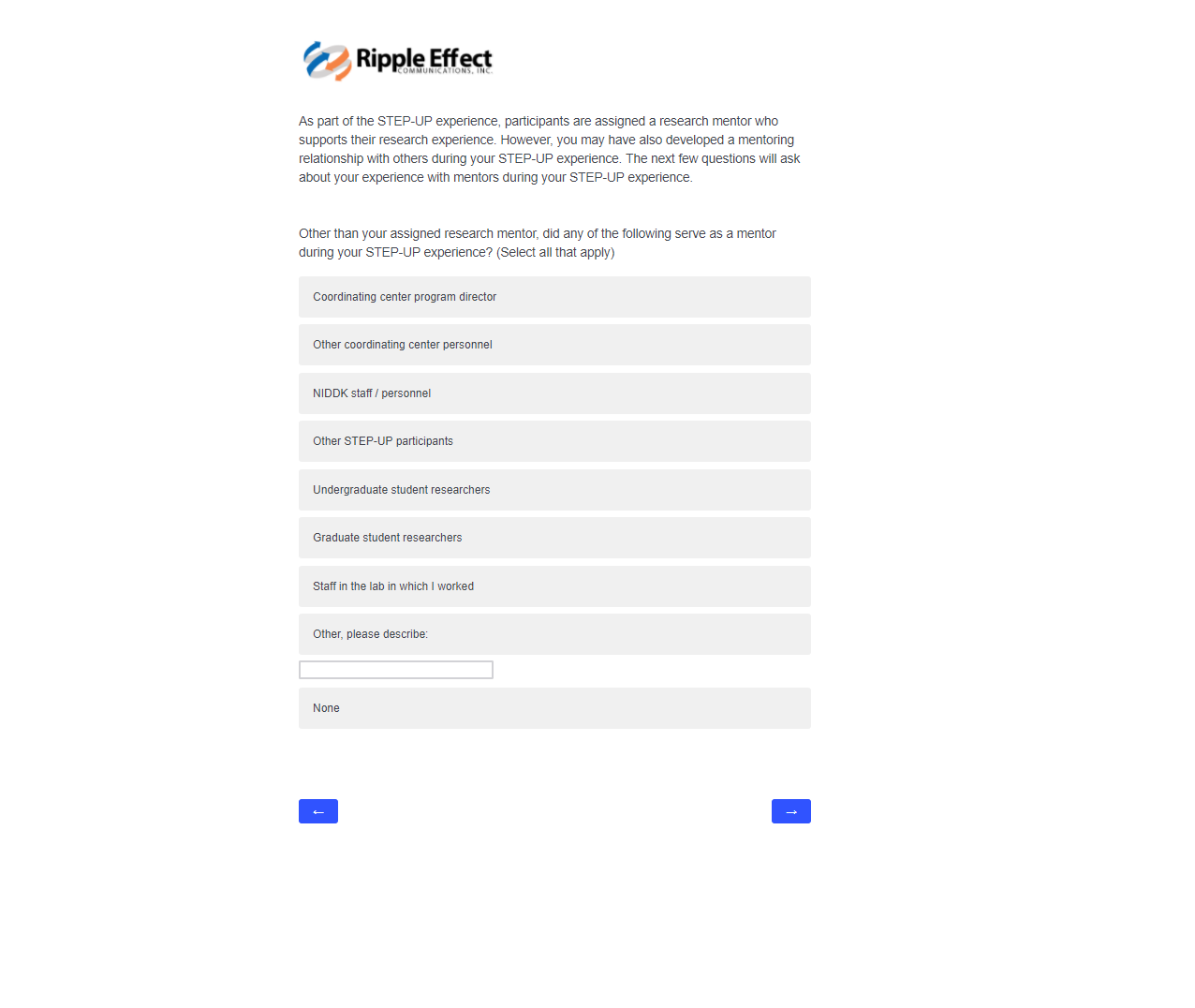 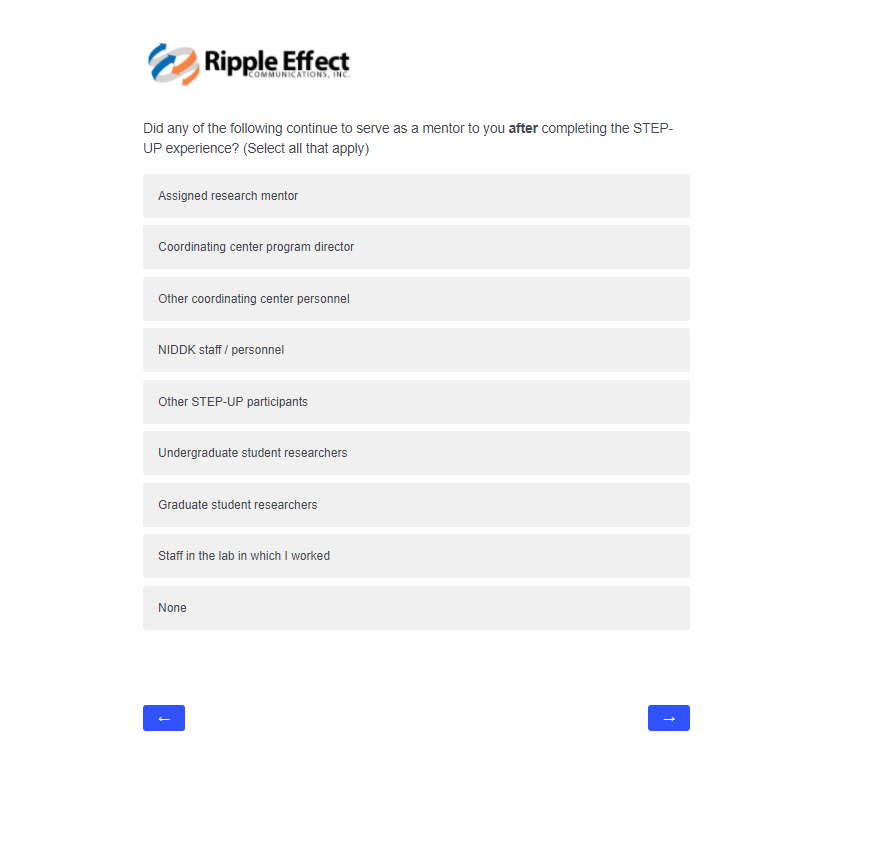 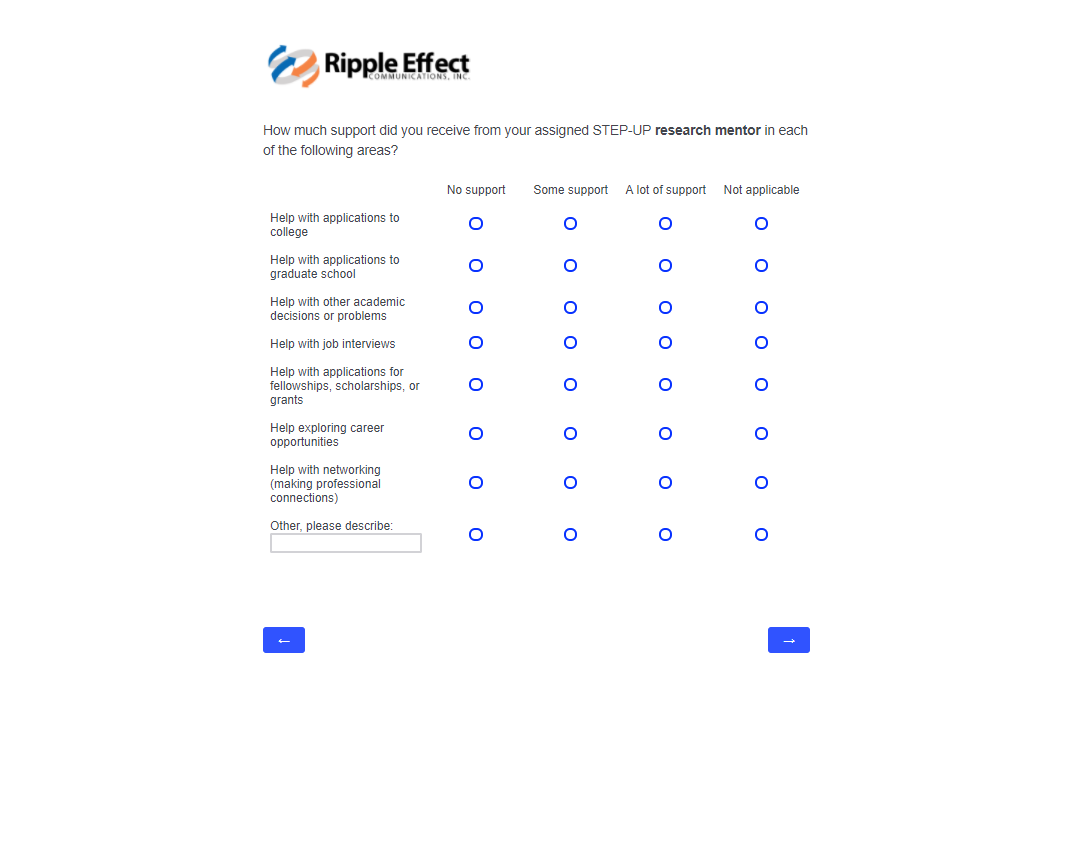 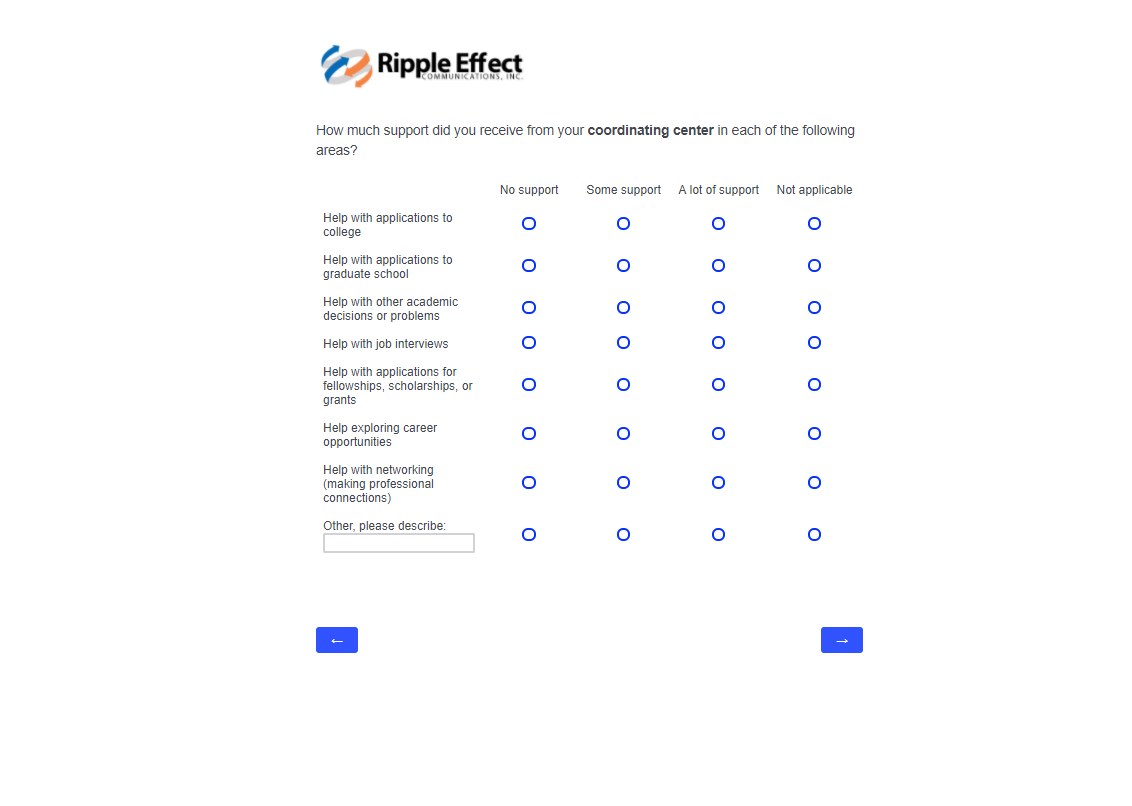 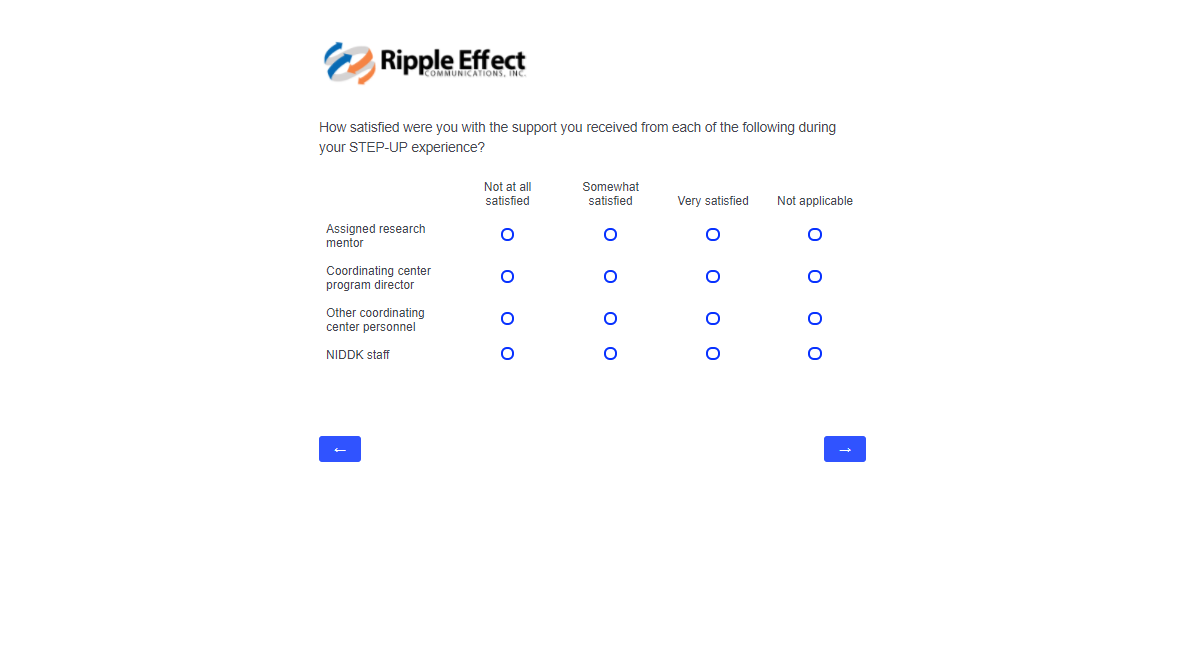 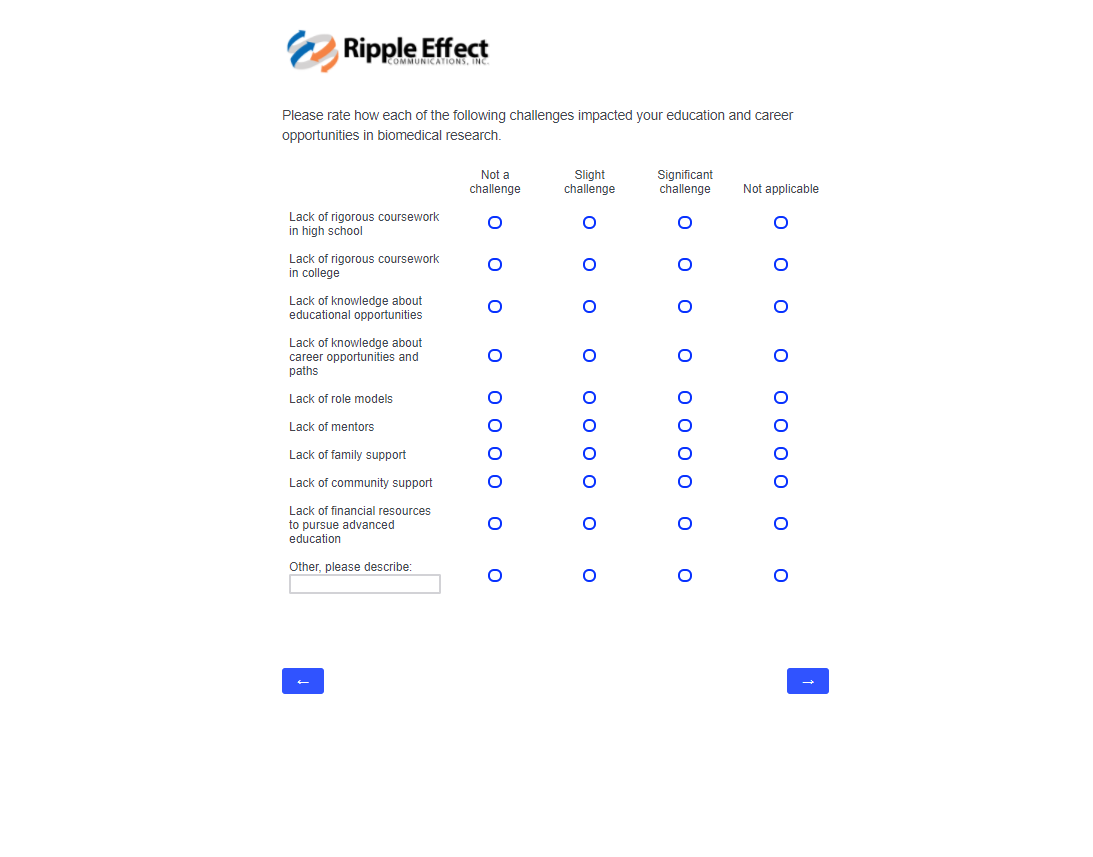 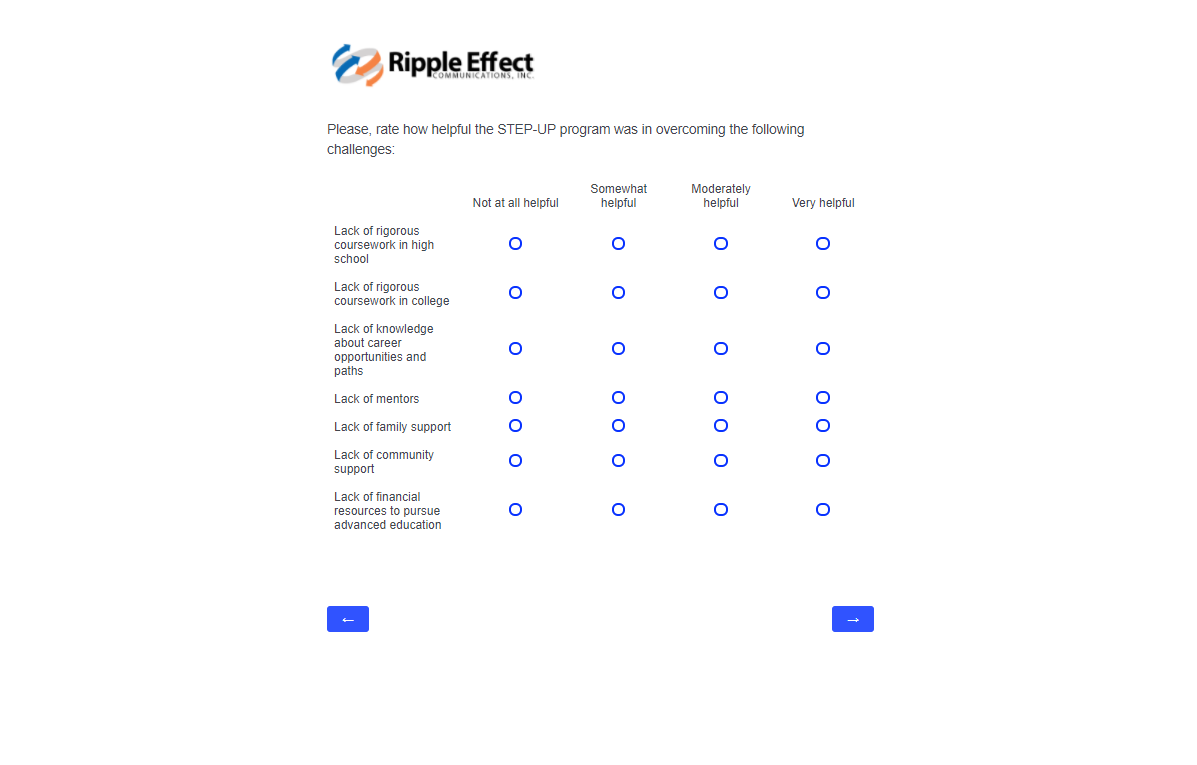 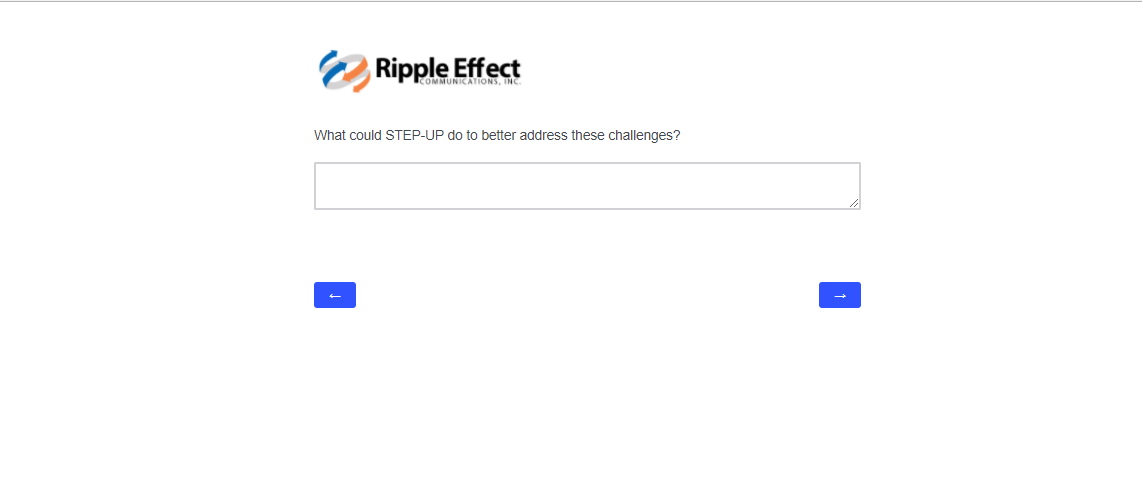 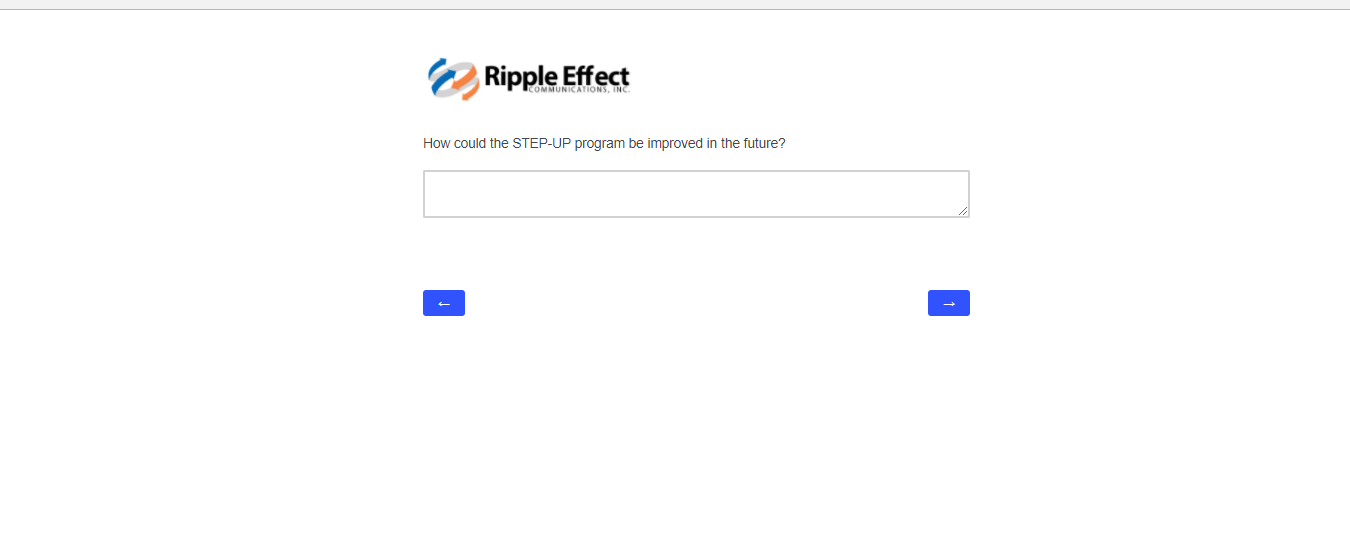 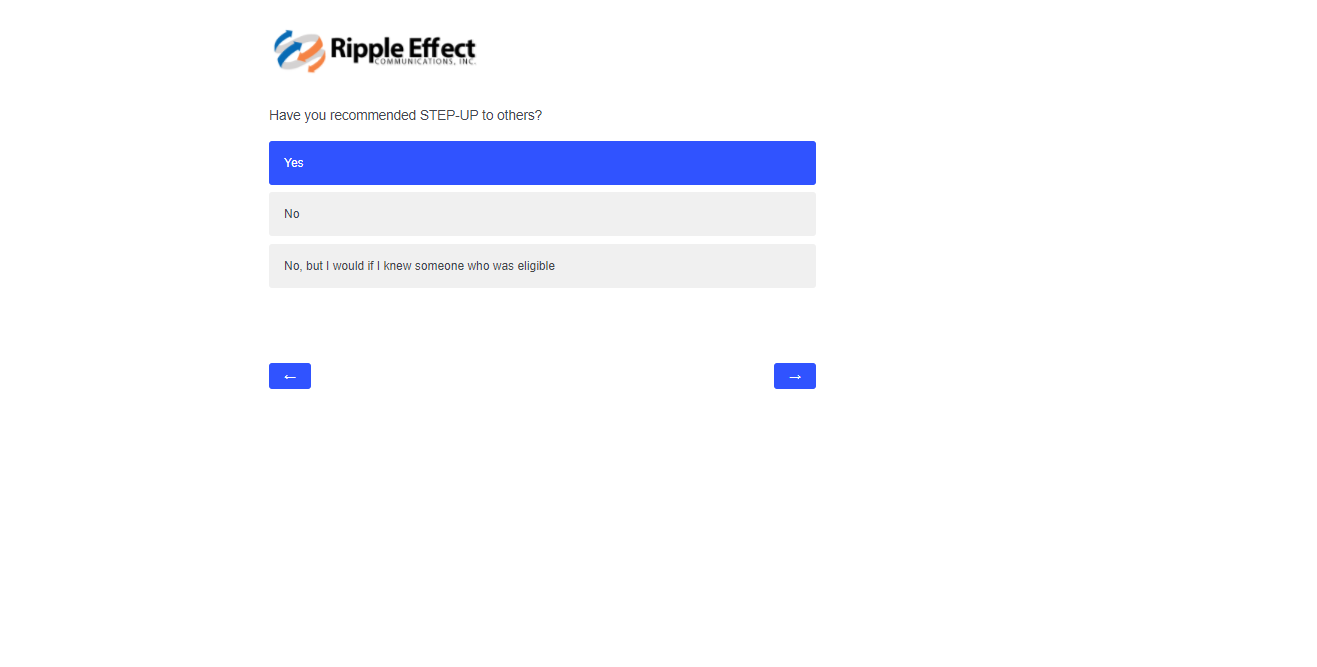 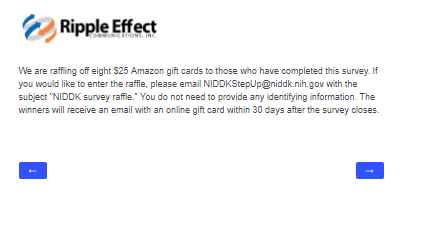 